【教育部公民素養陶塑計畫第三期期中成果分享會議程】103/6/27(Fri.)- 103/6/28(SAT.)  國立成功大學光復校區國際會議廳第一演講室（臺南市東區大學路一號成功校區）International Conference Hall, Kuang-Fu Campus, National Cheng Kung University (No.1 University Rd., Tainan)執行學校/Reporters文藻外語大學亞東技術學院東南科技大學東海大學南華大學南臺科技大學高雄醫學大學國立政治大學國立高雄海洋科技大學國立暨南國際大學國立臺東大學逢甲大學臺北醫學大學靜宜大學報名網址/Registerhttp://goo.gl/JYC2v4洽詢方式/ContactTEL：公民素養陶塑計畫推動辦公室王小姐、李小姐06-2353535分機5014Email：cccpo_p＠mail.moe.gov.tw主辦單位│教育部公民素養陶塑計畫推動辦公室協辦單位│國立教育廣播電臺指導單位│教育部資訊及科技教育司【教育部公民素養陶塑計畫第三期期中成果分享會議程】
【教育部公民素養陶塑計畫第三期期中成果分享會議程】	【交通資訊】校本部（成功、勝利、光復、成杏、自強、敬業、力行、東寧校區）【校區地圖】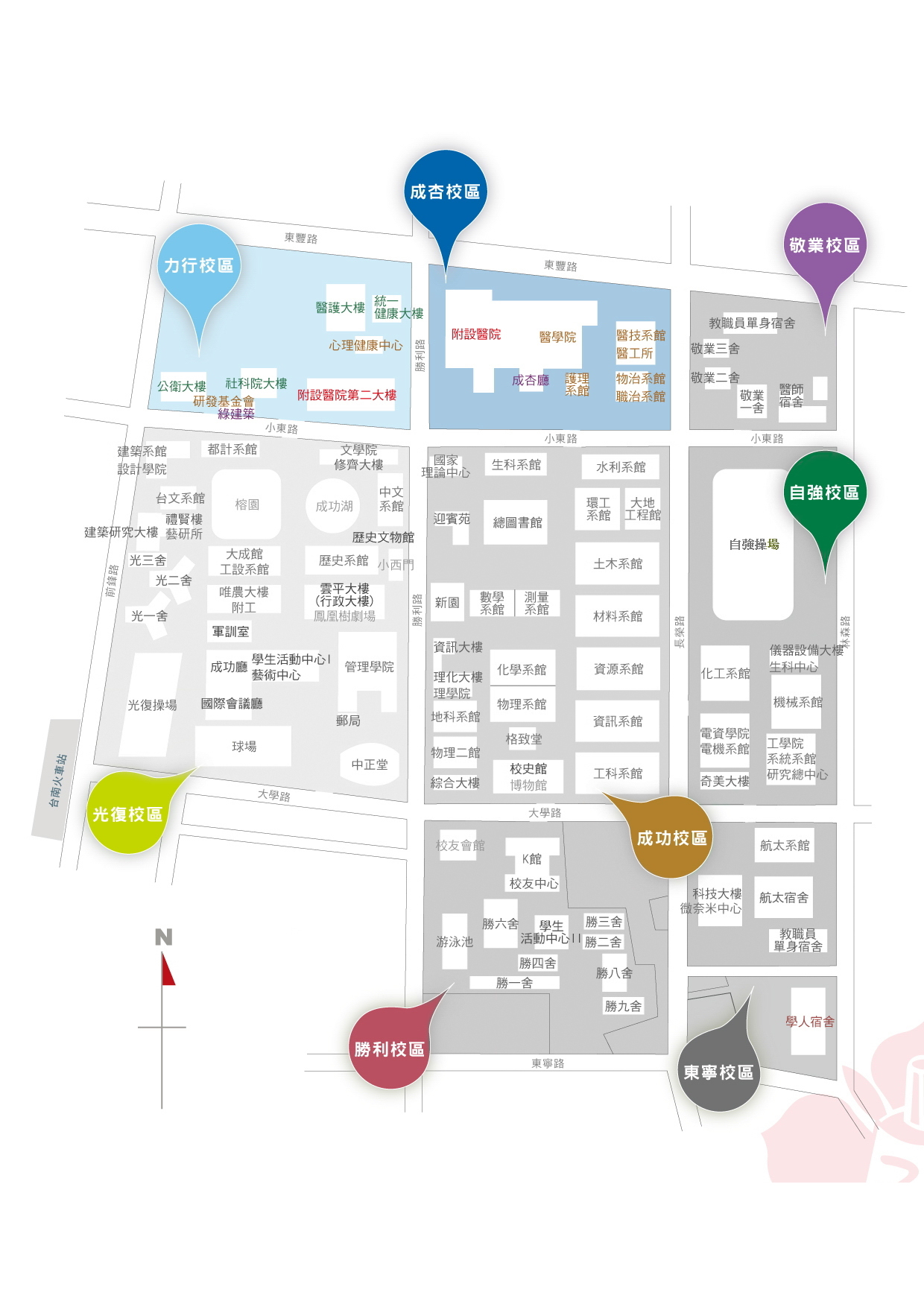 教育部公民素養陶塑計畫第三期期中成果分享會受訪名單承辦人暨現場活動人姓名、手機受補助學校受訪名單時間議程議程09：00~09：30報到報到09：30~09：40致詞│現代公民心能力養成總計畫辦公室主持人林秀娟教授致詞│現代公民心能力養成總計畫辦公室主持人林秀娟教授09：40~09：50貴賓致詞│國立政治大學王振寰講座教授貴賓致詞│國立政治大學王振寰講座教授09：50~10：301國立臺東大學10：30~11：102高雄醫學大學11：10~11：503臺北醫學大學11：50~12：15QA及綜合討論QA及綜合討論12：15~13：10午餐午餐13：10~13：504國立暨南國際大學13：50~14：305逢甲大學14：30~15：106南臺科技大學15：10~15：35QA及綜合討論QA及綜合討論15：35~16：00茶敘茶敘16：00~16：407國立高雄海洋科技大學16：40~17：208靜宜大學17：20~17：40QA及綜合討論QA及綜合討論17：40~第一天結束第一天結束時間議程議程09：00~09：30報到報到09：30~10：109文藻外語大學10：10~10：5010南華大學10：50~11：3011東南科技大學11：30~12：1012亞東技術學院12：10~12：40QA及綜合討論QA及綜合討論12：40~13：30午餐午餐13：30~14：1013國立政治大學14：10~14：5014東海大學14：50~15：10QA及綜合討論QA及綜合討論15：10~16：10計畫辦公室回饋綜合討論計畫辦公室回饋綜合討論16：10閉幕閉幕自行開車（國道路線）自行開車（國道路線）南下沿國道一號南下 → 下永康交流道右轉 → 沿中正北路、中正南路（南向）往臺南市區直行 → 中華路左轉 → 沿中華東路前進 → 於小東路口右轉，直走即可抵達本校。
【自國道三號南下者，轉國道8號（西向），可接國道一號（南向）】北上沿國道一號北上 → 下仁德交流道左轉 → 沿東門路（西向）往臺南市區直走 → 遇林森路或長榮路右轉（北向），即可抵達本校。
【自國道三號北上者，轉86號快速道路（西向），可接國道一號（北向）】停車資訊對於本次自行開車前往的參加者，我們提供以下兩種汽車停車方式供各位參考。（因車位有限建議各位多利用大眾運輸工其前往會場）第一、光復校區停車場光復校區停車場，請由大學路正門、小東路側門進入，向警衛告知為參加「教育部公民素養陶塑計畫第二期計畫成果分享會即可進入校區停車。本區提供免費車位，停車時請遵照方向指示至指定停車空間。第二、校園周邊道路計費停車光復校區周邊道路（大學路、小東路、勝利路）有臺南市周邊道路收費停車位，請憑停車繳費單自行繳費（每小時20元）。搭乘火車搭乘火車於『臺南火車站』下車後，自『後站』出口（大學路），大學路左側即為本校光復校區，請依指示步行（約10分鐘）至會議場地。於『臺南火車站』下車後，自『後站』出口（大學路），大學路左側即為本校光復校區，請依指示步行（約10分鐘）至會議場地。搭乘高鐵搭乘高鐵搭乘臺灣高鐵抵『臺南站』者，可至高鐵臺南站二樓轉乘通廊或一樓大廳1號出口前往『臺鐵沙崙站』搭乘臺鐵區間車前往『臺南火車站』，自『後站』出口（大學路），大學路左側即為本校光復校區，請依指示步行（約10分鐘）至會議場地。接駁區間車約30分鐘一班車，20分鐘可到達臺南火車站，可使用悠遊卡、ㄧ卡通。※臺灣高鐵轉乘資訊地圖（臺南站），內附接駁區間車時刻表搭乘臺灣高鐵抵『臺南站』者，可至高鐵臺南站二樓轉乘通廊或一樓大廳1號出口前往『臺鐵沙崙站』搭乘臺鐵區間車前往『臺南火車站』，自『後站』出口（大學路），大學路左側即為本校光復校區，請依指示步行（約10分鐘）至會議場地。接駁區間車約30分鐘一班車，20分鐘可到達臺南火車站，可使用悠遊卡、ㄧ卡通。※臺灣高鐵轉乘資訊地圖（臺南站），內附接駁區間車時刻表會場接駁車會場接駁車本次活動安排有「臺南高鐵站─會場」之接駁服務：「臺南高鐵站─會場」│6/27(五) 去程：8：45、回程：17：50；　　　　　　　　　　 6/28(六) 去程：8：45、回程：16：20※請於報名表內登記。本次活動安排有「臺南高鐵站─會場」之接駁服務：「臺南高鐵站─會場」│6/27(五) 去程：8：45、回程：17：50；　　　　　　　　　　 6/28(六) 去程：8：45、回程：16：20※請於報名表內登記。受訪人單位職稱聯絡電話楊倍昌教育部公民素養陶塑計畫/計畫主持人國立成功大學醫學、科技與社會研究中心/教授06-2353535-50140939-160929李珮琳教育部資訊及科技教育司/副研究員（02）7712-91030911-268124承辦人單位職稱聯絡電話廖東杉教育部資訊及科技教育司/研究助理（02）7712-90200918-855068現場聯絡人單位職稱聯絡電話廖東杉教育部資訊及科技教育司/研究助理（02）7712-90200918-855068王芸卿教育部公民素養陶塑計畫/計畫助理06-2353535#50140916-464-767李筱嬋教育部公民素養陶塑計畫/計畫助理06-2353535#50140933-301-273單位職稱現場聯絡人聯絡電話王玫東南科技大學通識教育中心/組長0922-343 815簡慧貞東南科技大學通識教育中心/助理教授0926-497 470王御風國立高雄海洋科技大學基礎教育中心/助理教授0926-279-052